Name: __________________________	Table #: ______	Period: ______	Date: ______CH 5 PRACTICE HWHW: CH 5 Practice Test #1-15, skip #12 (on BIM)WORK SPACE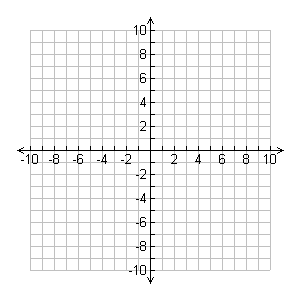 Ch. 5 Practice Test WARM UP